27. rujna smo obilježili Europski dan jezika u našoj školi. Učiteljica hrvatskog jezika Martina Tadić, učiteljica engleskog jezika Marina Štambuk Poparić i  učitelj njemačkog jezika Markiša Visković osmislili su Pub Kviz u obliku PowerPoint prezentacije, svatko po 10 pitanja za svoju jezičnu domenu iz područja jezika, kulture, glazbe, filma, sporta, zemljopisa itd. Poznavanje nekog jezika podrazumijeva i poznavanje kulture i civilizacije tog jezika. Natjecale su se tri skupine po šest učenika šestog, sedmog i osmog razreda. Pobijedila je skupina sedmog razreda sa najvećim brojem točnih odgovora. Bilo je poučno i zabavno. Pogledajte djelić atmosfere u foto galeriji, a na poveznici možete i sami provjeriti svoje znanje. https://bit.ly/2Wm6ujY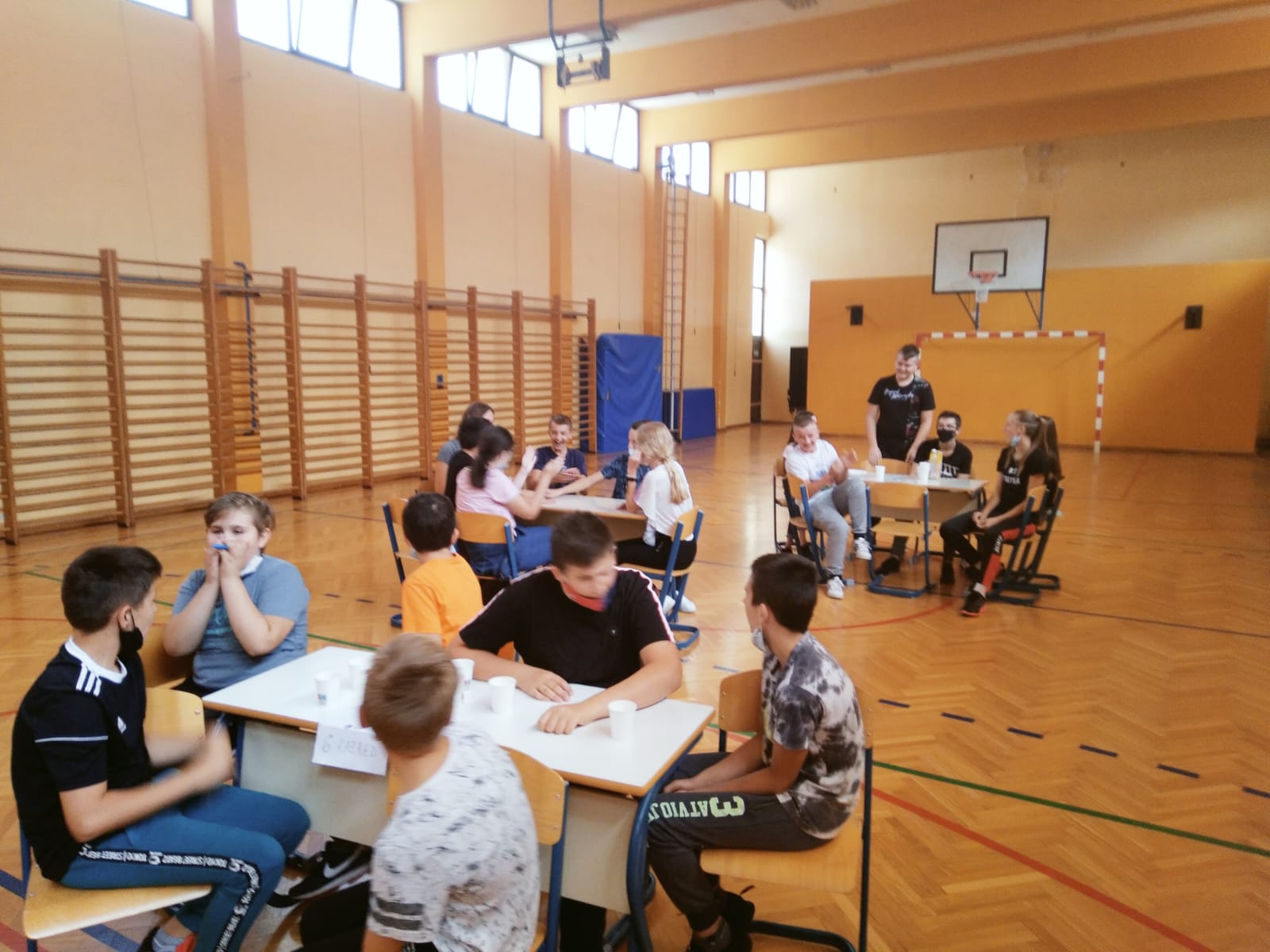 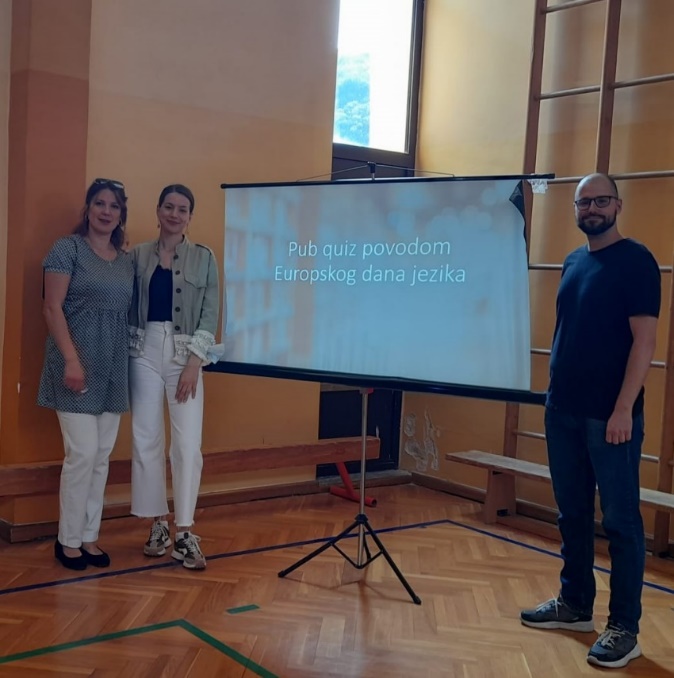 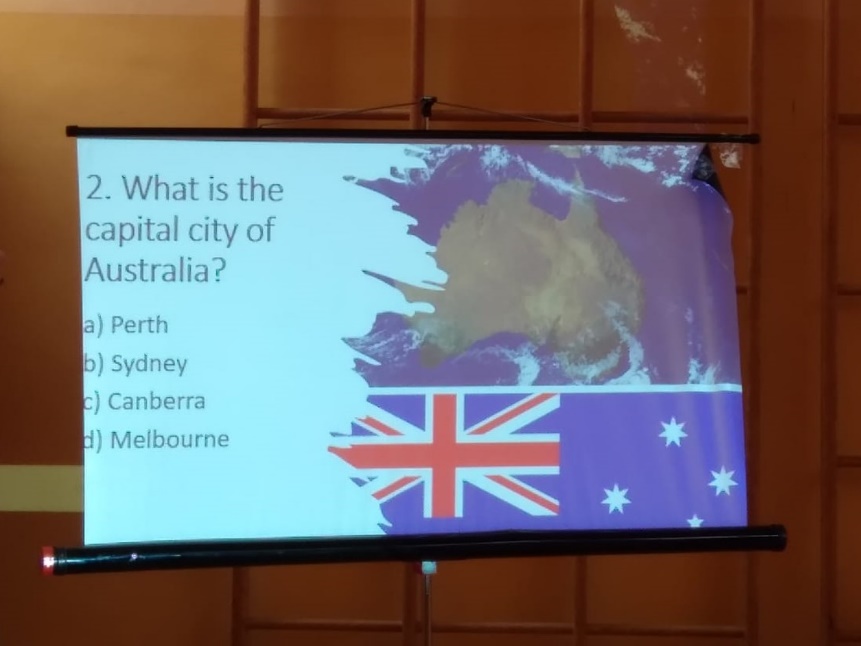 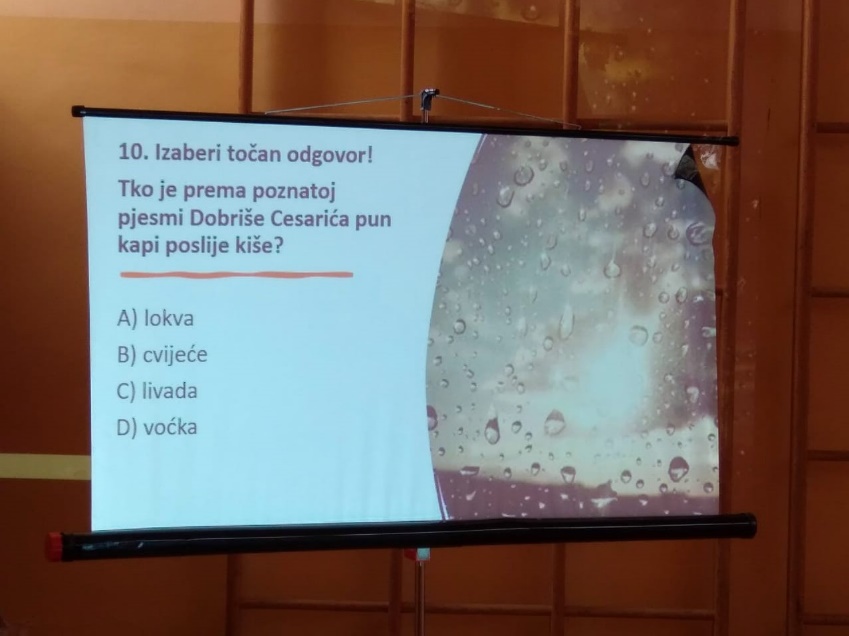 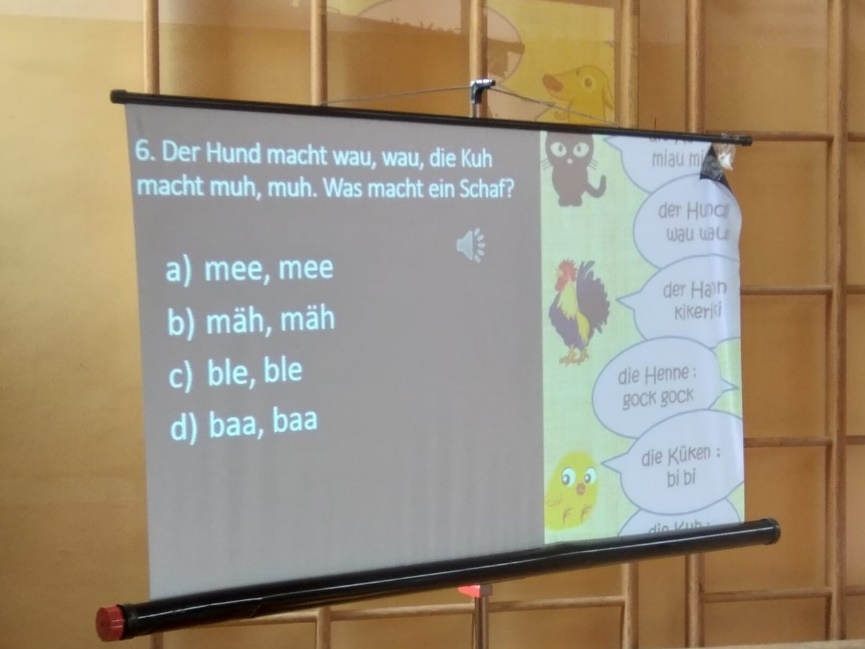 